Протоколы заседания Управляющего Совета школы МБОУ СОШ № 63 за 2019-2020 учебный год
ПРОТОКОЛ  № 1заседания Управляющего Совета школы МБОУ СОШ № 63                                                                                                             от 30.08.2019 годаПовестка  заседания:О составе Управляющего Совета.  Председатель- Стукальская Елена Владимировна. (Приложение №1.1 Доклад директора «Сведения об управляющем совете» ).Утверждение плана работы Управляющего совета школы на 2019-2020 учебный год.Режим работы школы на 2019 – 2020 учебный год. Согласование вариативной части учебного плана. Организация дополнительного образования в МБОУ СОШ № 63. Порядок оказания платных образовательных услуг.Обсуждение Программы перспективного развития школы на 2019-2024 годы. (Приложение №1.2 Доклад директора «Национальный проект»,  Доклад зам.директора  УМР  «Модернизация общего образования»). стратегические цели, направления и приоритеты развития образовательной организации; программу развития образовательной организации (по согласованию с учредителем); отчет о самообследовании образовательной организации; отчет о поступлении и расходовании финансовых и материальных средств; показатели качества результатов образования.Организация горячего питания учащихся школы; медицинское обслуживание.Обеспеченность учебных кабинетов мебелью, комплектации, согласно нормативам СанПиН, её сохранности.Оснащение школьной библиотеки, обеспеченность обучающихся школы учебными пособиями.Согласование локальных актов.Утверждение показателей деятельности руководителя школы.Контроль  безопасности условий воспитания и обучения учащихся школы. (Приложение №1.3  Доклад директора    «Обеспечение антитеррористической защищенности  МБОУ СОШ № 63»).О  предложениях  по  изменению  Положения о порядке  и условиях распределения стимулирующей части фонда оплаты труда работников МБОУ СОШ № 63.Разъяснительная профилактическая работа с родителями и законными представителями детей о мерах по профилактике правонарушений, в том числе употребления наркотических, токсических веществ, табакокурения, а также мерах направленных на предупреждение вовлечение детей в противоправные действия и об ответственности взрослых и несовершеннолетних за нарушение Закона.Проведение комплекса мероприятий по гармонизации межэтнических отношений и профилактике  экстремистских проявлений.Система родительского контроля и важности компетенции цифрового воспитания детей. Инструктаж «Ограничение доступа обучающихся к видам информации, распространяемой посредством сети «Интернет», причиняющей вред здоровью и развитию детей. Информация от ОАО РЖД о разработке мобильного приложения «Берегись поезда», которое оповещает людей о приближении к железной дороге ближе, чем на 70 метров вибрацией и звуковым сигналом.Изучение  вопросов, связанных с питанием в школе. «В соответствии с санитарно-эпидемиологическими правилами и нормативами для всех обучающихся образовательных учреждений должно быть организовано горячее питание с целью сохранения здоровья детей и с учётом физиологических потребностей в пищевых веществах и энергии. Рассмотрения локального акта «Положении о школьной форме».Утвердить программу «Противодействие коррупции в муниципальном бюджетном общеобразовательном учреждении МБОУ СОШ № 63 на 2019/2020 годы». Вопрос о недопустимости денежных сборов (знакомство с «Положением о порядке привлечения добровольных пожертвований и целевых взносов»). План по противодействию коррупции в МБОУ СОШ № 63  на 2019-2020учебный год.  (Приложение №1.3.1  Доклад директора «План по противодействию коррупции в МБОУ СОШ № 63  на 2019-2020 учебный год»)   Инструкция работы с ЭЖ и Электронным дневником.   Предотвращение деструктивных проявлений в форме скулшутинга в школе. (Приложение №1.4  Доклад директора    «Предотвращение деструктивных проявлений в форме скулшутинга в школе»).Инструктаж «Об организации мероприятий по профилактике заболеваний населения края лихорадкой Западного Нила», выдача памяток.ПФХД.Отчет по ФХД, по материальному оснащению школы в 2018-2019г. (Приложение №1.4.1. Доклад экономиста Е.А.Котосова   «СПРАВКА материальных расходов школы»).Планы по материальному оснащению школы в 2019-2020г. Социальные партнеры МБОУ СОШ № 63. Достижения школы. (Приложение №1.5  Доклад зам.директора  Лебедевой М.А.   «Социальные партнеры МБОУ СОШ № 63»).Решение:Утвердить обновленный состав Управляющего Совета. Председатель Управляющего Совета – Стукальская Елена Владимировна ( 7 « А» класс)Утвердить план работы Управляющего Совета на 2019-2020 учебный год.  Утвердить Порядок оказания платных образовательных услуг.Информировать родителей о вариативной части и об организации дополнительного образования в школе. Информацию о работе кружков разместить на сайте школы. Считать согласованной вариативную часть учебного плана на 2019-2020 учебный год, учебный план дополнительного образования.Утвердить  Программу перспективного развития МБОУ СОШ № 63.  Довести до сведения родителей информацию об организации горячего питания и об организации медицинского обслуживания в школе.Укомплектовать учебные кабинеты мебелью согласно нормам СанПИН в конце сентября. Проконтролировать оснащение школьной библиотеки, обеспеченность обучающихся школы учебными пособиями. Принять к сведению информацию библиотекаря о формировании учебного фонда школы, из числа рекомендованных Министерством образования и науки РФ на 2019-2020 учебный год.Считать согласованными с Управляющим Советом следующие локальные акты:ПОЛОЖЕНИЕ о распределении стимулирующей части  фонда оплаты труда работников  МБОУ СОШ № 63.ПОЛОЖЕНИЕ «Об оплате труда работников МБОУ СОШ № 63» ПОЛОЖЕНИЕ о курсовой переподготовке и повышении квалификации педагогических работников.ПРАВИЛА внутреннего распорядка для обучающихся.ПОРЯДОК оформления возникновения, приостановления и прекращения отношений между МБОУ СОШ № 63 и обучающимися и (или) родителями (законными представителями) несовершеннолетних обучающихся.ПОРЯДОК перевода и отчисления обучающихся.ПОЛОЖЕНИЕ о формах, периодичности и порядке текущего контроля успеваемости и промежуточной аттестации обучающихся.РЕЖИМ занятий обучающихся.ПОЛОЖЕНИЕ о Совете по профилактике безнадзорности и правонарушений обучающихся.ПОЛОЖЕНИЕ о постановке на внутришкольный учёт обучающихся и семей, находящихся в социально-опасном положении.ПОЛОЖЕНИЕ о школьной одежде и внешнем виде обучающихся.ПОЛОЖЕНИЕ об аттестации педагогических работников с целью подтверждения соответствия занимаемой должности.ПОЛОЖЕНИЕ об общем собрании работников.ПОЛОЖЕНИЕ об Управляющем совете.ПОЛОЖЕНИЕ об организации питания.ПОЛОЖЕНИЕ о ведении делопроизводства.ПОЛОЖЕНИЕ о рабочей программе.ПОЛОЖЕНИЕ о Портфолио индивидуальных образовательных достижений обучающихся.ПОЛОЖЕНИЕ об обработке и защите персональных данных.ПОЛОЖЕНИЕ о комиссии по урегулированию споров между участниками образовательных отношений.ПОЛОЖЕНИЕ о порядке учёта мнения Совета обучающихся, Совета родителей (законных представителей), представительных органов работников при принятии локальных нормативных актов, затрагивающих их интересы.ПОЛОЖЕНИЕ об элективных курсах, курсах по выбору.ПОЛОЖЕНИЕ о внутришкольном контроле.ПОЛОЖЕНИЕ о Совете обучающихся.ПОЛОЖЕНИЕ об учебном кабинете.ПОЛОЖЕНИЕ о проведении школьного этапа Всероссийской олимпиады школьников по общеобразовательным предметам.ПОЛОЖЕНИЕ об официальном сайте и информационном портале в сети ИНТЕРНЕТ.ПОЛОЖЕНИЕ о методическом объединении учителей-предметников.ПОЛОЖЕНИЕ об Уполномоченном по защите прав участников образовательного процесса.ПОЛОЖЕНИЕ о Педагогическом совете.ПОЛОЖЕНИЕ о Наблюдательном совете.ПОЛОЖЕНИЕ о внеурочной деятельности обучающихся.ПОЛОЖЕНИЕ о Системе оценивания знаний обучающихся.ПОЛОЖЕНИЕ о порядке учёта детей, подлежащих обязательному обучению.ПОРЯДОК посещения обучающимися мероприятий, проводимых в МАОУ Домодедовской СОШ №6, не предусмотренных учебным планом.ПОЛОЖЕНИЕ об аттестационной комиссии по аттестации педагогических работников в целях подтверждения соответствия занимаемым ими должностям.ПОЛОЖЕНИЕ о порядке ведения личных дел обучающихся.ПОРЯДОК организации обучения по индивидуальному учебному плану.ПОЛОЖЕНИЕ о расследовании и учёте несчастных случаев с обучающимися.ПОЛОЖЕНИЕ об оценивании учебной деятельности по комплексному учебному курсу «Основы религиозных культур и светской этики».ПОЛОЖЕНИЕ о классном руководителе.ПОЛОЖЕНИЕ об условном переводе в следующий класс обучающихся, имеющих по итогам учебного года академическую задолженность по предмету.ПОЛОЖЕНИЕ о Публичном докладе директора.РЕГЛАМЕНТ предоставления услуги «Электронный дневник».ПОЛОЖЕНИЕ о Родительских собраниях.ПОЛОЖЕНИЕ о формах получения образования и формах обучения.ПОЛОЖЕНИЕ о Совете родителей.ПОЛОЖЕНИЕ об ученическом самоуправлении.ПОЛОЖЕНИЕ о безотметочном обучении в 1 классе.ПОЛОЖЕНИЕ об общественном инспекторе по охране прав детства.ПОРЯДОК заполнения, учёта и выдачи аттестатов об основном общем и среднем общем образовании и их дубликатов.ПОЛОЖЕНИЕ о первичной профсоюзной организации общеобразовательного учреждения.ПОЛОЖЕНИЕ о пользовании ИНТЕРНЕТОМ9.	Утвердить показатели деятельности руководителя школы.10.	 Усилить контроль  безопасности условий воспитания и обучения учащихся школы.11.	Внести  предложения  по  изменению  Положения о порядке  и условиях распределения стимулирующей части фонда оплаты труда работников МБОУ СОШ № 63.12.  Принять за основу инструктажи родителям по ТБ. и инструктаж «Ограничение доступа обучающихся к видам информации, распространяемой посредством сети «Интернет», причиняющей вред здоровью и развитию детей. Соблюдение ТБ, БДД, Закона 1539.13. Внедрить  профилактическую  работу с родителями и законными представителями детей о мерах по профилактике правонарушений.14. Принять участи в  комплексе  мероприятий по гармонизации межэтнических отношений и профилактике  экстремистских проявлений.   15.	Усилить родительский контроль по компетенции цифрового воспитания детей. Изучить методические рекомендации «Ограничение доступа обучающихся к видам информации, распространяемой посредством сети «Интернет», причиняющей вред здоровью и развитию детей. Информация от ОАО РЖД о разработке мобильного приложения «Берегись поезда», которое оповещает людей о приближении к железной дороге ближе, чем на 70 метров вибрацией и звуковым сигналом.16. Изучить вопросы, связанных с питанием в школе. «В соответствии с санитарно-эпидемиологическими правилами и нормативами для всех обучающихся образовательных учреждений должно быть организовано горячее питание с целью сохранения здоровья детей и с учётом физиологических потребностей в пищевых веществах и энергии. В вышеуказанном документе установлено, что учащиеся должны получать пищу через 3,5 – 4 часа. Директор школы должен обеспечить всем учащимся возможность получать горячее питание в школе. Вопрос о питании конкретного ребёнка решается совместно родителями и администрацией школы индивидуально». Согласно письму департамента образования г. Краснодар «Об организации горячего питания в 2019-2010 уч. Году» рекомендовано организовать на сумму 69 р 50 коп.17.	 Утвердить локальный акт « Положении о школьной форме».  Учащиеся школы будут соблюдать деловой стиль одежды. Деловой – это значит костюм и рубашка светлого цвета (белого, голубого), галстук для мальчиков и юбка или брюки и однотонная светлая блузка для девочек. Синие или серые брюки и юбки. Джинсы, футболки, спортивные майки и трико не являются той одеждой, которую можно носить в школу. Обязанность родителей проконтролировать соответствие внешнего вида учащегося требованиям школы.18. Утвердить программу «Противодействие коррупции в муниципальном бюджетном общеобразовательном учреждении МБОУ СОШ № 63 на 2019/2020 годы». Вопрос о недопустимости денежных сборов (знакомство с «Положением о порядке привлечения добровольных пожертвований и целевых взносов»). Принять во внимание  недопустимость денежных сборов (знакомство с «Положением о порядке привлечения добровольных пожертвований и целевых взносов»).    Изучить   приказ № 276-О  от 06 августа  2019 г. «О мерах по предупреждению незаконного сбора денежных средств  с родителей (законных представителей) обучающихся». Основные положения : 1.Запретить собирать денежные средства на учебники, учебные пособия (рабочие тетради) с родителей и требовать с родителей (законных представителей) обучающихся приобретения рабочих тетрадей. Родители сами покупают атласы и контурные карты по географии и истории.2. Классным руководителям осуществлять контроль за деятельностью родительского комитета класса, не допускать оказания давления на родителей класса по поводу сбора денежных средств. Обо всех случаях неправомерных действий родительского комитета незамедлительно докладывать директору МБОУ СОШ № 63.3. Добровольные пожертвования родителей (законных представителей) в пользу класса или школы оформлять с обязательным предоставлением директора МБОУ СОШ № 63 и  личного письменного заявления родителя (законного представителя) или договора на добровольное пожертвование с указанием жертвуемой суммы (денежных) средств или материальных ценностей и целей, на которые они должны быть потрачены. 4.Предоставлять отчеты о расходования добровольных пожертвований родителей (законных представителей) учащихся. Согласовать План по противодействию коррупции в МБОУ СОШ № 63  на 2019-2020 учебный год.19.	 Изучить инструкцию работы с ЭЖ и Электронным дневником. Рекомендовать родителям проверить свои логины и пароли от электронного журнала.20.	 Лекция «Предотвращение деструктивных проявлений в форме скулшутинга в школе».21.	Инструктаж «Об организации мероприятий по профилактике заболеваний населения края лихорадкой Западного Нила», выдача памяток.22.	 Согласовать ПФХД.23.	 Отчет о поступлении и расходовании финансовых и материальных средств; 24.	 Принять планы по материальному оснащению школы в 2019-2020г.25. Показатели качества результатов образования.   Председатель Управляющего Совета школы                                 Стукальская Елена Владимировна                       Секретарь:Приложение№1.1. к протоколу №1  Управляющего Совета школы  от  09.09. 2019г.Доклад директора «Сведения об управляющем совете».Сведения об управляющем совете, к предусмотрены частью 5 статьи 26 Закона от 29 декабря 2012 г. № 273-ФЗ:порядок формирования;срок полномочий;компетенция;порядок принятия решений;выступление от имени образовательной организации, то есть право принимать локальные акты, представлять интересы образовательной организации у учредителя.Дополнительно пропишите в уставе общий порядок работы управляющего совета. Это нужно, чтобы совет начал свою работу и принимал легитимные решения.Порядок образования и функционирования управляющего совета должен содержать устав образовательной организации, а не положение (ч. 5 ст. 26 Закона от 29 декабря 2012 г. № 273-ФЗ).Чтобы организовать свою работу, совет может утвердить регламент работ отдельным локальным актом и назвать его «Порядок».Формирование управляющего совета:Категории:руководитель образовательной организации;работники образовательной организации;родители обучающихся;представители общественности и организаций.Определите порядок формирования управляющего совета одним или несколькими способами, когда членов:включают в состав совета, для этого в уставе сделайте прямое указание. Например, «Руководитель входит в состав управляющего совета по должности»;избирают, в этом случае пропишите процедуру выборов;право назначать членов совета может быть предоставлено и руководителю. Для этого в уставе сделайте запись: «Руководитель вправе назначать членов управляющего совета распорядительным актом»;кооптируют. Иными словами, управляющий совет своим решением принимает новых членов, чтобы включить в свой состав представителей общественности и организаций, которые заинтересованы в развитии образовательной организации.Укажите требования к численности и составу управляющего совета. Если нужно указать общую численность или интервал возможного количества членов, используйте нечетные числа: 5 человек, не менее 5 человек, от 5 до 11 человек. Такой подход поможет избежать равного количества голосов при голосовании по повестке дня.Состав совета по категориям указывайте в долях или процентах от общего числа членов. Доля или процент той или иной категории напрямую зависит от возможности образовательной организации сформировать совет по заданным критериям.Пример состава управляющего совета и порядка его формирования, которые предложены Минобрнауки России в письме от 22 октября 2015 г. № 08-1729В состав управляющего совета образовательной организации входят:•	избранные представители родителей (законных представителей) обучающихся;•	избранные представители обучающихся, достигших возраста 14 лет;•	избранные представители работников образовательной организации;•	руководитель образовательной организации, который входит в состав совета по должности с правом одного решающего голоса;Общая численность управляющего совета – от 7 до 21 члена. Количество членов из числа родителей не меньше 1/3 и не больше 1/2 общего числа членов управляющего совета. Количество членов из числа работников не больше 1/3 общего числа членов управляющего совета, при этом не менее 2/3 – педагогические работники.Управляющий совет образовательной организации формируют с использованием процедур выборов советуОпределите срок полномочий управляющего совета - три года, как рекомендует Минобрнауки России. Руководитель не может принимать решения по вопросам, которые отнесены к компетенции коллегиальных органов, даже временно.К полномочиям управляющего совета относятся вопросы:развития образовательной организации;финансово-хозяйственной деятельности;материально-технического обеспечения;контроля за условиями обучения, воспитания, присмотра и ухода за обучающимися и условиями труда работников;контроля качества обучения.В компетенцию управляющего совета не включайте те полномочия, которые законодательно закреплены за другими органами управления. Например, к полномочиям управляющего совета нельзя отнести вопросы текущего руководства деятельностью образовательной организации, поскольку это исключительная компетенция руководителя (ч. 3 ст. 26 Закона от 29 декабря 2012 г. № 273-ФЗ). В уставах автономных учреждений нельзя предоставить управляющему совету право утверждать отчет о деятельности, так как это делает наблюдательный совет (ч. 4 ст. 11 Закона от 3 ноября 2006 г. № 174-ФЗ).Совет: Полномочия управляющего совета указывайте так, чтобы совет и другие органы управления в части принятия решений не дублировали, а дополняли друг друга.Для этого проверьте полномочия всех органов управления, которые есть в образовательной организации. Те функции, которые дублируют друг друга, удалите или скорректируйте. Представьте результат в таблице, чтобы наглядно продемонстрировать учредителю полномочия управляющего совета и то, как изменится компетенция иных органов.Обобщения полномочий органов управления МБОУ СОШ № 63Управляющий совет определяет пути развития образовательной организации и утверждает:стратегические цели, направления и приоритеты развития образовательной организации;программу развития образовательной организации (по согласованию с учредителем);отчет о самообследовании образовательной организации;отчет о поступлении и расходовании финансовых и материальных средств;показатели качества результатов образования.Совет участвует в организации образовательной деятельности:устанавливает режим занятий обучающихся, в том числе продолжительность учебной недели;определяет время начала и окончания занятий;устанавливает требования к одежде обучающихся;контролирует соблюдение здоровых и безопасных условий обучения, воспитания и труда;согласовывает образовательные программы, профили обучения, выбор учебников, учебных пособий, материалов и иных средств обучения и воспитания.В сфере финансово-хозяйственной деятельности управляющий совет:согласовывает план финансово-хозяйственной деятельности;утверждает сметы расходования средств приносящей доход деятельности;привлекает внебюджетные деньги, определяет цели и направления их расходования;согласовывает решения о передаче в аренду закрепленных за образовательной организацией объектов собственности;утверждает или согласовывает критерии, по которым устанавливают стимулирующие выплаты педагогическим работникам и порядок их оплаты;утверждает отчет руководителя образовательной организации по итогам учебного и финансового года, презентует его общественности и учредителю;дает учредителю предложения по содержанию государственного (муниципального) задания. Организация работы управляющего советаОпределение общего порядка работы управляющего совета,  в уставе указать:периодичность заседаний;лиц, которые инициируют созыв заседания совета;порядок назначения председателя, секретаря;структуру управляющего совета и порядок ее формирования.Установить обязательное количество заседаний в году или укажите, что совет созывают по мере необходимости. Если обязательное количество заседаний установлено, два их них созывать в конце финансового и перед началом учебного года для того, чтобы:подвести итоги финансового года;скорректировать или утвердить ПФХД;установить или изменить стоимость образовательных и других платных услуг;изменить или утвердить программу развития.По общему правилу первое заседание совета созывает руководитель . В дальнейшем очередное заседание совета инициирует председатель, внеочередное – любой из членов управляющего совета. Чтобы оптимизировать работу коллегиального органа, установите условия, по которым может быть созвано внеочередное заседание управляющего совета. Например, заседание созывают по заявлению члена совета, если его поддержали не меньше 25 процентов списочного состава управляющего совета.Председателя, заместителя председателя, секретаря управляющего совета выбирайте либо назначайте на первом заседании из членов совета. Определите порядок избрания: открытым или тайным голосованием. Укажите порядок назначения, если председателя совета и остальных назначают.Укажите, есть ли у совета возможность создавать рабочие группы, комитеты и прочие структуры для решения задач, которые возложены на совет.Ситуация: можно ли создать в управляющем совете орган для работы в структурном подразделенииМожно, для этого предусмотрите в уставе право управляющего совета формировать рабочие группы, комитеты или комиссии, которым будет поручена работа по определенному кругу вопросов. Например, выполнение функций управляющего совета в конкретном структурном подразделении или работа над программой развития.Такие рабочие группы могут быть как постоянными, так и временными. Так, комитет, в задачу которого входит работа в структурном подразделении, будет постоянным, а рабочая группа по программе развития – временной.Формулировка устава по организации деятельности управляющего советаДля рассмотрения вопросов, отнесенных к компетенции управляющего совета, за исключением согласования и утверждения локальных нормативных актов, в структурных подразделениях управляющий совет формирует соответствующие комитеты.Состав комитета управляющего совета и порядок его работы утверждается на заседании управляющего совета. В состав комитета могут входить только члены управляющего совета. Комитет осуществляет свои полномочия в течение срока полномочий сформировавшего его состава управляющего совета.Принятие решений по вопросам повестки дня и утверждение протокола заседания комитета осуществляется путем открытого голосования. Передача права голоса одним членом управляющего совета другому, а также проведение заочного голосования запрещается.Оригиналы протоколов заседаний комитета передаются на хранение ответственному лицу управляющего совета.Подробную регламентацию работы управляющего совета закрепите в локальном акте, который утвердит сам управляющий совет, это позволит:упорядочить работу коллегиального органа;обеспечить легитимность принятых решений;не менять устав в случае, если новый состав совета примет решение изменить организационные моменты.Включите в локальный акт:сведения о месте проведения заседаний совета, рабочих групп, комитетов;сроки и порядок извещения членов совета о заседаниях;порядок, в котором члены совета знакомятся с материалами для заседания;регламент заседаний;порядок открытого, тайного и заочного голосования;обязанности председателя, секретаря, иных органов управляющего совета;особенности документооборота.Пример организации работы управляющего совета, который предложен Минобрнауки России в письме от 22 октября 2015 г. № 08-1729Организационной формой работы управляющего совета являются заседания, которые проводят не реже одного раза в квартал. Внеочередные заседания управляющего совета проводят:по инициативе председателя управляющего совета;по требованию руководителя образовательной организации;по требованию представителя учредителя;по заявлению члена управляющего совета, которое подписано 1/4 или более членов от списочного состава управляющего совета.Управляющий совет может утвердить состав постоянных и временных комиссий, чтобы подготовить заседания и проекты решений.Первое заседание совета в полном составе проводят не позднее чем через месяц после утверждения состава управляющего совета учредителем. На первом заседании выбирают председателя, заместителя председателя и секретаря управляющего совета, которых можно переизбрать в течение срока полномочий совета.Основные вопросы по порядку работы управляющего совета и организации его деятельности регулирует устав образовательной организации. Для более подробной регламентации процедурных вопросов управляющий совет разрабатывает и утверждает регламент своей работы.Как управляющий совет принимает решенияРешения управляющий совет принимает на заседаниях открытым, тайным или заочным голосованием. Определите круг вопросов, которые совет будет принимать тем или иным видом голосования. По каждому виду голосования укажите:количество членов управляющего совета, при котором заседание совета правомочно принимать решения (кворум);порядок определения кворума, включая возможность учета письменного мнения члена управляющего совета, который отсутствует по уважительной причине;минимальное количество голосов для принятия решения;наличие или отсутствие решающего голоса у одного из членов управляющего совета;основные ограничения при голосовании.Внимание: Решающий голос на голосовании предоставляют только одному члену управляющего советаДублирование этого права происходит, если решающий голос предоставлен руководителю образовательной организации как члену управляющего совета и председателю в случаях, когда устав исключает выполнение руководителем функций председателя.Принимайте решения путем открытого голосования, поскольку эта процедура проста и не требует дополнительной подготовки.Если какие-то решения с точки зрения образовательной организации требуют тайного голосования, определите общие требования к такому голосованию. А саму процедуру закрепите в локальном акте, который утвердит управляющий совет. Это может быть как отдельный документ, так и раздел в локальном акте, который регламентирует порядок работы совета, определите в нем:срок голосования;требования к кандидатам, если на тайном голосовании выбирают кандидата;порядок формирования избирательной, счетной и иных комиссий;извещение кандидатов и выборщиков по регламентным процедурам выборов;требования к бюллетеням для голосования и порядку их заполнения;требования к помещению для голосования, избирательному ящику;процедуру подсчета голосов, условия определения кворума;особенности оформления результатов голосования.Совет: Включите в устав возможность заочного голосования по вопросам, которые не несут правовых последствий для образовательной организацииНапример, при разработке советом предложений по организации образовательного процесса, административно-хозяйственной деятельности. То есть по тем вопросам, которые не связаны с согласованием, утверждением или принятием иного властного решения. Это позволит упростить работу управляющего совета и обеспечить участие совета в решении большего количества вопросов.Принципы заочного голосования отразите в уставе. Организационные моменты вынесите в локальный акт, который регулирует процедуру голосования, или в раздел о голосовании акта о порядке работы управляющего совета.Решения управляющего совета оформляйте протоколом по правилам делопроизводства, которые приняты в образовательной организации. Дополнительные требования укажите в том случае, если уставом предусмотрено заочное голосование.Пример оформления требований к протоколу заочного голосования в уставеРешение управляющего совета, принятое путем заочного голосования, оформляется протоколом с указанием следующих сведений:количество членов совета, которым были разосланы вопросы, требующие принятия решения;количество членов совета, принявших участие в заочном голосовании;отметка о соблюдении кворума;количество голосов «за», «против» и «воздержался» по каждому вопросу;решение управляющего совета по каждому вопросу, вынесенному на голосование;сведения о лицах, проводивших подсчет голосов;сведения о лицах, подписавших протокол.Пример порядка принятия решений управляющим советом, который предложен Минобрнауки России в письме от 22 октября 2015 г. № 08-1729Заседания управляющего совета правомочны, если в них принимает участие не менее половины от общего числа членов управляющего совета. Если в связи с выбытием из состава управляющего совета количество членов управляющего совета становится менее половины количества, которое предусмотрено уставом, оставшиеся члены управляющего совета принимают решение о проведении выборов в члены управляющего совета. Новые члены управляющего совета должны быть выбраны в течение двух месяцев.Решения о кооптации и выборе председателя совета принимают тайным голосованием.Тайное голосование по вопросам кооптации членов оформляют протоколом, который направляется учредителю на утверждение.Председателя избирают из числа членов совета – родителей обучающихся либо из кооптированных членов управляющего совета. Председателем не могут быть избраны:руководитель образовательной организации;работники образовательной организации;представитель учредителя.Как управляющий совет выступает от имени образовательной организацииОпределите порядок выступления управляющего совета от имени образовательной организации в пределах полномочий, которые предоставлены совету. Например, совет может от имени образовательной организации принимать локальные акты, давать отчет учредителю по вопросам, которые относятся к компетенции управляющего совета.Правом представлять интересы образовательной организации в судебных инстанциях и организациях наделять управляющий совет не обязательно. В случаях, когда это будет необходимо, руководителю достаточно выдать доверенность или издать приказ одному из членов управляющего совета.Пример выступления управляющего совета от имени образовательной организации, который предложен Минобрнауки России в письме от 22 октября 2015 г. № 08-1729Управляющий совет разрабатывает и утверждает локальные и иные правовые акты образовательной организации по вопросам, которые отнесены уставом образовательной организации к исключительной компетенции совета. Согласовывает локальные акты, которые отнесены уставом к совместной компетенции управляющего совета и других органов управления.Управляющий совет разрабатывает, принимает и дает предложения учредителю и руководителю образовательной организации по вопросам управления образовательной организацией.Приложение №1.2. Доклад директора «Национальный проект».ПОСЛАНИЕ ПРЕЗИДЕНТА РОССИЙСКОЙ ФЕДЕРАЦИИ
 ФЕДЕРАЛЬНОМУ СОБРАНИЮ РОССИЙСКОЙ ФЕДЕРАЦИИ 1 марта 2018 года «Изменения в мире носят цивилизационный характер, и масштаб вызова требует от нас такого же сильного ответа. И мы готовы дать этот ответ. Мы готовы к серьезному прорыву. Мы можем это сделать на сплоченности российского общества и на колоссальном потенциале нашего талантливого, творческого народа». «Отставание — вот наш главный враг. Это как неутомимая болезнь, которая подтачивает организм изнутри. Нам надо обеспечить такую созидательную мощь, чтобы никакие преграды не помешали нам идти вперед. Мы сами должны и будем определять свое будущее». «Чтобы идти вперед, динамично развиваться, мы должны расширить пространство свободы, причем во всех сферах ..., быть страной, открытой миру, новым идеям и инициативам». «Устойчивость — это основа, но не гарантия дальнейшего развития. Мы не имеем права допустить, чтобы достигнутая стабильность привела к самоуспокоенности». «Тот, кто использует технологическую волну, сможет вырваться вперед. Того, кто не сможет ее использовать, она просто захлестнет, утопит». Международные эксперты признают, что наша начальная школа уже одна из самых сильных в мире. Мы продолжим и активную работу по развитию нашего общего образования, причем на всех уровнях. При этом подчеркну: современное, качественное образование должно быть доступно для каждого ребенка. Равные образовательные возможности - мощный ресурс для развития страны и обеспечения социальной справедливости. Нам нужно выстроить современную профориентацию. Здесь партнерами школ должны стать университеты, научные коллективы, успешные компании. Предлагаю с нового учебного года запустить проект ранней профориентации школьников "Билет в будущее". Он позволит ребятам попробовать себя в деле, в будущей профессии в ведущих компаниях страны. Государственная программа РФ «Развития образования» (2018-2025г) от 26 декабря 2017 года.цель 1 - качество образования, 
которое характеризуется: сохранением лидирующих позиций Российской Федерации в международном исследовании качества чтения и понимания текста (PIRLS), а также в международном исследовании качества математического и естественно-научного образования (TIMSS); повышением позиций Российской Федерации в международной программе по оценке образовательных достижений учащихся (PISA) не ниже 20 места в 2025 году, в том числе: сохранением позиций Российской Федерации в 2018 году по естественно-научной грамотности (диапазон 30 - 34 места), по читательской грамотности (диапазон 19 - 30 места) и повышением позиций Российской Федерации в 2021 году по естественно-научной грамотности не ниже 30 места, по читательской грамотности не ниже 25 места, по математической грамотности - не ниже 22 места; увеличением удельного веса численности выпускников, трудоустроившихся в течение календарного года, следующего за годом выпуска, в общей численности выпускников образовательной организации, обучавшихся по образовательным программам среднего профессионального образования, в 2018 году - до 51 процента, в 2019 году - до 53 процентов, в 2020 году - до 54 процентов, в 2021 году - до 55 процентов, в 2022 году - до 56 процентов, в 2023 году - до 57 процентов, в 2024 году - до 58 процентов, в 2025 году - до 59 процентов; увеличением количества ведущих российских университетов, входящих не менее 2 лет подряд в топ-100 мировых рейтингов университетов в 2018 - 2019 годах - не менее 5 ведущих российских университетов, в 2020 году - не менее 6, в 2021 году - не менее 7, в 2022 - 2023 годах - не менее 8, в 2024 году - не менее 9, в 2025 - году не менее 10;цель 2 - доступность образования, 
которая характеризуется:доступностью дошкольного образования для детей в возрасте от 2 месяцев до 3 лет в 2018 году - 84,77 процента, в 2019 году - 94,02 процента, в 2020 - 2025 годах - 100 процентов, от 3 до 7 лет - сохранение и обеспечение 100 процентов; созданием условий, соответствующих основным современным требованиям (в соответствии с федеральными государственными образовательными стандартами), обучающимся в государственных и муниципальных общеобразовательных организациях; долей занятого населения в возрасте от 25 до 65 лет, прошедшего повышение квалификации и (или) профессиональную подготовку, в общей численности занятого в области экономики населения этой возрастной группы, которая составит в 2018 - 2025 годах не менее 37 процентов ежегодно; увеличением охвата детей в возрасте от 5 до 18 лет программами дополнительного образования в 2018 году не менее 71 процента, в 2019 году - не менее 73 процентов, в 2020 - 2025 годах - не менее 75 процентов;цель 3 – онлайн-образование, 
которая характеризуется:увеличением численности прошедших обучение на онлайн-курсах  составит в 2018 году не менее 1525,5 тыс. человек (в том числе учащихся общеобразовательных организаций - 600 тыс. человек, студентов профессиональных образовательных организаций и образовательных организаций высшего образования - 920 тыс. человек, обучающихся в онлайн-школе на русском языке - 5,5 тыс. человек), в 2019 году - 3057,2 тыс. человек (в том числе учащихся общеобразовательных организаций - 1500 тыс. человек, студентов профессиональных образовательных организаций и образовательных организаций высшего образования - 1550 тыс. человек, обучающихся в онлайн-школе на русском языке - 7,2 тыс. человек), в 2020 году - 6010 тыс. человек (в том числе учащихся общеобразовательных организаций - 2900 тыс. человек, студентов профессиональных образовательных организаций и образовательных организаций высшего образования - 3100 тыс. человек, обучающихся в онлайн-школе на русском языке - 10 тыс. человек), в 2021 году - 7000 тыс. человек (в том числе учащихся общеобразовательных организаций - 3300 тыс. человек, студентов профессиональных образовательных организаций и образовательных организаций высшего образования - 3700 тыс. человек), в 2022 году - 8000 тыс. человек (в том числе учащихся общеобразовательных организаций - 3900 тыс. человек, студентов профессиональных образовательных организаций и образовательных организаций высшего образования - 4100 тыс. человекв 2025 году - 11000 тыс. человек (в том числе учащихся общеобразовательных организаций - 6000 тыс. человек, студентов профессиональных образовательных организаций и образовательных организаций высшего образования - 5000 тыс. человек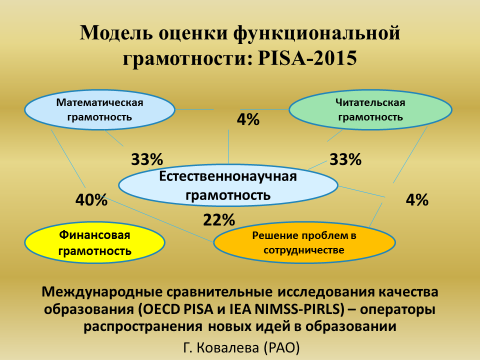 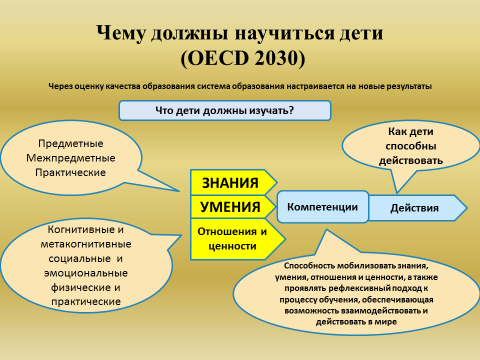 Стратегическая цель«Нет попутного ветра для того,   кто не знает, куда плыть»        СенекаМечты организацииВидение организацииМиссия организацииЦель организацииОтветственность за достиженияСовмещение общих и личных целей организацииПроведение сессий стратегического планирования со всеми участниками образовательных отношений с использованием приемов  коллективного планирования : КТИ, Галерея идей, метода интеллект-карт ,практик Уолта Диснея и  «Парадигма позитивных перемен». Данный этап должен завершиться создание бренд-кода ОО и проекта Программы развития .Стратегической развитие.«Постановка цели не самое важное. Главное –                                  решение о том, как вы будете идти к ее достижению                                 и соблюдение этого плана»
                              Лэндри Том, в прошлом главный тренер Dallas CowboysРазработка стратегических целейОбщая стратегическая картаСтроительство организации: цели роста, цели продуктивности, цели в сфере инноваций, цели в сфере реинжинирингаВлияние целей на поведение    функционирование – развитие –инновационное развитиеПроектное управление   («формат приобретения» для работы с сопротивлениями)«Модель образовательной организации организации , обеспечивающей высокое качество образования в контексте реализации ФГОС»Инновационность не является и не может быть самоцелью в педагогической практике. Цель её заключается в оптимизации учебно-воспитательного процесса, в обеспечении его соответствия условиям и тенденциям общественной жизни на современном этапе.Наша цель – качественное образование !!!Характеристики современного педагогаиспользовать деятельностный (компетентностный) подход и соответствующие ему технологий обучения; формировать универсальные учебные (метапредметные) действия учащихся средствами учебного предмета и внеурочной деятельности учащихся; осуществлять внутрипредметную и межпредметную интеграцию содержания образования; опираться на знания о детской возрастной психологии и психологии обучения. Современные подходы к обучению предполагают совместное творчество учителя и учеников. От учителя требуется:побуждать учащихся формулировать имеющиеся у них идеи и представления, высказывать их в явном виде; сталкивать учащихся с явлениями, которые входят в противоречие с имеющимися представлениями; побуждать к выдвижению предположений, догадок, альтернативных объяснений; давать учащимся возможность исследовать свои предположения, особенно путем обсуждения в малых группах; предоставлять возможность применять новые знания к широкому кругу явлений, ситуаций, так, чтобы они могли оценить их прикладное значение. инновационная активность учителя в общем случае направлена на совершенствование собственной педагогической деятельности и деятельности всей школы в целом.В процессе решения общих задач инновационной деятельности учителями решаются различные частные задачи: анализ и выявление проблем собственной деятельности; анализ и выявление проблем деятельности групп, в которые входит учитель и педагогического коллектива школы в целом; поиск и оценка новшеств; разработка инновационных предложений; проектирование новой модели собственной деятельности; участие в проектировании будущей педагогической системы школы. 
Творчество может возникнуть только при условии профессионально-личностной мотивации. А эта мотивация рождается и поддерживается захватившей педагога идеей. Инновационная активность учителя в общем случае направлена на совершенствование собственной педагогической деятельности и деятельности всей школы в целом.Любая деятельность опирается на мотивацию.Система оценки качества образованияСистема оценки является одним из базовых элементов новых федеральных государственных образовательных стандартов общего образования… Она выполняет функции обратной связи и регулирования системы образования и призвана ориентировать образовательный процесс на достижение разнообразных образовательных результатов: предметных (знания, умения, навыки), метапредметных (когнитивных, коммуникативных, решение проблем в жизненных ситуациях и т.п.), личностных (система ценностей, интересов, мотивации и др.)»В. Болотов, И. Вальдман, Г. Ковалева «Российская система оценки качества образования: чему мы научились за 10 лет?». Тенденции развития образования: проблемы управления и оценки качества образования: материалы VIII Международной научно-практической конференции (18 – 10 февраля 2011 г.) – М. : Издательский дом «Дело» РАНХиГС, 2012. – 466Внутренняя система оценки качества кадрового потенциала (условия)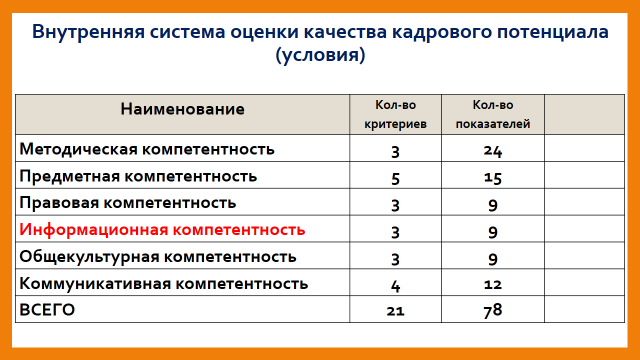 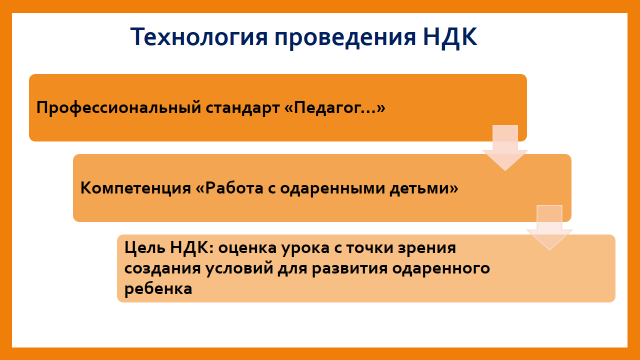  Доклад зам.директора  УМР  «Модернизация общего образования» К теме № 4. Обсуждение  Программы перспективного развития  «Модернизация общего образования» в рамках реализации национальной образовательной инициативы « Наша новая школа»  на 2019-2024 гг.Слушали:   зам.директора школы  Меркулову И.А.., которая ознакомила присутствующих с Программой перспективного развития школы в рамках реализации национальной  образовательной инициативы « Наша новая школа».ТЕМА:«ОБЩЕСТВЕННО-АКТИВНАЯ  ШКОЛА   КАК  ТЕХНОЛОГИЯ  ГРАЖДАНСКОГО  СТАНОВЛЕНИЯ  ШКОЛЬНИКОВ»СТРУКТУРА ПРОГРАММЫ РАЗВИТИЯВведение Паспорт ПрограммыРаздел I  Анализ потенциала развития школы                                                                                                                                         Информационная справка об учреждении.  Общая характеристика.  Организационная структура управления  .  Организационно-педагогическое обеспечение учебного процесса .   Характеристика педагогического коллектива                                                                                                    .   Особенности образовательного процесса .   Программы обучения                                                                              1.7.   Формы обучения1.8.   Материально-техническое оснащение образовательного процесса                                                                                                                                                                                                              1.9. SWOT- анализ потенциала развития школы                                                                        Раздел II                                                                                                                                        Концептуальные основы Программы развития школы2.1 Концептуальные основы программы; идея, цель, задачи, принципы.                                                                                  2.2 Модель школы 2025 года                                                                                                                                             2.3 Модель педагога школы 2025 года2.4. Модель выпускника 2025 годаРаздел III                                                                                                                                        Приоритетные направления реализации Программы развития школы и перспективные планы мероприятий по реализации Программы.3.1. Повышение качества образования путем внедрения и реализации ФГОС НОО ,ООО, СОО 3.2. Переход к профильному обучению на уровне среднего общего образования3.3. Поддержка и развитие одаренных детей3.4. Совершенствование гражданско-правового образования и воспитания обучающихся3.5. Сохранение и укрепление физического и психического здоровья детей в процессе обучения3.6. Развитие информационной среды школы3.7. Инклюзивное образование в школе3.8. Социализация обучающихся3.9. Развитие системы государственно-общественного управленияРаздел IVОсновные этапы реализации Программы развития школы               Раздел V Механизм управления реализацией Программы развития Раздел VI                                                                                                                                                                                                                                                          Ожидаемые результаты реализации Программы развития Раздел VII                                                                                                                                 Оценка эффективности реализации Программы развития РАЗДЕЛ VIII                                                                                                                                    Система мер по минимизации рисков реализации Программы развития школыПроблемно-ориентированный анализ, проведенный в школе, выявил ряд ключевых проблемПроблема обновления содержания и технологии образования ,обеспечения дальнейшего роста качества образования      Анализ результатов работы школы по показателю уровня обученности, качества обучения и воспитания показал, что снижение качества образования не выявлено.    Проблема здорового и безопасного образа жизни (высокое число учащихся, имеющих отклонения в здоровье).Проблема повышения профессионального мастерства и качества труда педагогических работников.Проблемный анализ показал, что медленно происходит  внедрение в педагогическую деятельность новых образовательных педагогических  технологий, прежде всего информационно-коммуникативных, личностно-ориентированных, проектных.Проблема создания эффективных механизмов обновления качества образования( недостаточная эффективность в организации инновационной деятельности).                На  решение проблем, выявленных в ходе анализа, направлена новая программа развития школы на 2019-2023 годы.К 2020 году должны произойти существенные изменения в следующих направлениях:1.      Обновление образовательных стандартов.2.      Система поддержки талантливых детей.3.      Развитие учительского потенциала.4.       Современная школьная инфраструктура.5.       Здоровье школьников.Стратегическая цель:Обеспечение условий для удовлетворения потребной учащихся в качественном образовании для успешной социализацииЗадачи:Обновить содержание и технологии образования с целью раскрытия способностей учащихся, подготовки их к жизни ( социализации )Формировать культуру здорового и безопасного образа жизни у учащихся в процессе перехода на Федеральный компонент образовательного стандарта  второго поколения Создать системы управления качеством образования.Повысить профессиональное мастерство и качество труда педагогических работников, создать систему моральных и материальных стимулов.Миссия образовательного учреждения  « Качественное образование – залог социальной успешности!»зам.директора школы  Меркулову И.А., ознакомила присутствующих со стратегическим планом и планом действий по реализации основных направлений программы.Решили:  Принять Программу перспективного развития школы   МБОУ СОШ № 63  за основу.Приложение №1.3  Доклад директора   «Обеспечение антитеррористической защищенности  МБОУ СОШ № 63»10. 	Контроль  безопасности условий воспитания и обучения учащихся школы.Слушали:   директора школы  Кеда С.Б., которая ознакомила присутствующих с приказом №  «О комплексе мер, направлениях на обеспечения антитеррористической защищенности  МБОУ СОШ № 63 в период подготовки  к новому 2019-2020 учебному году». На основании положения об организации пропускного режима и правилах поведения посетителей в здании и на территории школы  от 01.09.  2019 г.Решено:1. Лебедевой  М.А., зам.директора по ВР:- разработать комплекс мер по антитеррористической защищенности гимназии в период подготовки  второго полугодия  учебного года;  провести анализ антитеррористической защищенности объекта, обеспечить реализацию мер, предусмотренных Типовой инструкцией по организации защиты МБОУ СОШ № 63  на территории Краснодарского края от террористических угроз и иных посягательств экстремистского характера, разработанной Антитеррористической комиссией в Краснодарском крае; организовать работу МБОУ СОШ № 63  с нормативно-правовой базой по обеспечению безопасности учреждения ;отработать действия персонала при обнаружении постороннего предмета в здании или на территории МБОУ СОШ № 63; провести родительские собрания в течении месяца января по  вопросам противодействия терроризму и экстремизму на темы:Начальные классы: «Агрессивные дети. Причины и последствия детской агрессии», «Мама, папа, я – дружная семья», «Толерантность начинается в семье».Среднее звено: «Чтобы не было беды», «Учимся быть терпимыми», «Толерантность – возможность диалога», «Ваш ребёнок – подросток. Обратите внимание!»Старшие классы: «Давайте познакомимся: современные молодёжные движения», «Ваш ребёнок вечером дома?», «Экстремизм – это опасно!»-провести правовые беседы с подростками 7-11 классов сотрудниками полиции и прокуратуры. -провести  с педагогами МБОУ СОШ № 63  обучающих занятий по отработке действий в чрезвычайных ситуациях.Мирзоеву С.А. - педагогу ОБЖ распространить памятки среди родителей и педагогов и  провести уроки  ОБЖ (5-9 классы, 10-11 классы) по вопросам противодействия терроризму и экстремизму. - обеспечить соблюдение норм и мер безопасности при проведении массовых мероприятий. 4. Чарковской Е.Д. проверить библиотечный фонд гимназии на наличие экстремистской литературы.5.  Евсиковой М.А и Корж Я.В..- учителям информатики:-провести контроль контент – фильтрации на компьютерах  в МБОУ гимназии № 92.- провести 14 января  –урок безопасности в сети Интернет (1-11 классы)6.Поваляеву А.А., зам.директора по АХР:- обеспечить исправность и доступность средств связи (в том числе кнопок тревожной сигнализации) со службами экстренного реагирования; - обеспечить охрану МБОУ СОШ № 63, принять меры по установке (ремонту) систем видеонаблюдения; - провести комплексное обследование гимназии, в том числе чердачных и подвальных помещений, гаражей мастерских и иных помещении, - провести дополнительные практические и инструктивные занятия для работников гимназии по антитеррористической защищенности, противодействия террористическим угрозам и о порядке действий в чрезвычайных ситуациях; - организовать в срок до 01 сентября 2017 года проведение на пробных организационных сборах учебных тренировок по эвакуации обучающихся и сотрудников в случае угрозы совершения террористического акта; - внести необходимые дополнения в противодиверсионный паспорт МБОУ СОШ № 63  с учетом изменений в оборудовании, составе персонала, временных показателей, установки дополнительных технических средств охраны или противопожарных средств; - обеспечить контроль за парковковкой транспорта вблизи гимназии и информирование территориальных органов внутренних дел обо всех фактах несанкционированных парковок транспортных средств; -исправность и доступность средств тревожной сигнализации, первичных средств пожаротушения и средств связи, довести до сведения работников и обучающихся номера телефонов служб экстренного реагирования.3. Хилько   В.Н. ответственному  за ТБ , организовать ревизию Паспортов дорожной безопасности МБОУ СОШ № 63. 4.  Охранникам ОО ЧОП «Бастион –Юг» ( лицензия ЧО № 050648 на осуществление частной  охранной деятельности  № 00250-7). Дежурному охраннику запрещается: принимать от посторонних лиц какие-либо предметы на хранение, осуществлять контрольно-пропускной режим родителей (законных представителей) школьников:Родители могут быть допущены в школу при предъявлении документа, удостоверяющего личность. (Если родитель забыл документ, то проход в школу  возможен только после подтверждения личности классным руководителем ребенка или администрации школы).С учителями родители встречаются после уроков или в экстренных случаях во время перемены.Для встречи с учителями или администрацией школы родители сообщают охраннику фамилию, имя и отчество учителя или администратора, к которому они направляются, фамилию, имя своего ребенка, класс в котором он учится. Дежурный охранник вносит запись в «Журнал учета посетителей» и вызывает классного руководителя, педагога или дежурного администрации, о чем делается запись в «Журнале регистрации посетителей».Родителям не разрешается проходить в школу с крупногабаритными сумками. Сумки необходимо оставить на посту дежурного и разрешить дежурному их осмотреть.В случае отказа вызывается дежурный администратор МБОУ СОШ № 63 , посетителю предлагается подождать у входа. При отказе предъявить содержимое ручной клади дежурному администратору посетитель не допускается в МБОУ СОШ № 63  . В случае, если посетитель, не  предъявивший к осмотру ручную кладь, отказывается покинуть МБОУ СОШ № 63  и продолжает предпринимать усилия для прохода на его территорию, охранник (вахтер) либо дежурный администратор, оценив обстановку, информирует руководителя (заместителя руководителя учреждения) и действует по его указаниям, при необходимости вызывает наряд полиции, принимает средство тревожной сигнализации.Проход в школу родителей по личным вопросам к администрации школы возможен по предварительной договоренности, с самой администрацией, о чем дежурный должен быть проинформирован заранее, о чем делается запись в «Журнале регистрации посетителей».В случае не запланированного прихода в школу родителей, дежурный выясняет цель их прихода и пропускает в школу только с разрешения администрации. о чем делается запись в «Журнале регистрации посетителей».Родители, пришедшие встречать своих детей по окончании уроков, ожидают их на улице. Для родителей первоклассников в течение первой четверти учебного года устанавливается адаптивный контрольно-пропускной режим, который оговаривается  отдельно классными руководителями на родительских собраниях согласно приказу директора.Группы лиц, посещающих школу  для проведения и участия в массовых мероприятиях, семинарах, конференциях, смотрах и т.п., допускаются в здание школы при предъявлении документа, удостоверяющего личность по спискам посетителей, заверенных печатью и подписью директора. Должностные лица, прибывшие в школу с проверкой, пропускаются при предъявлении документа, удостоверяющего личность, с уведомления администрации школы, о чем делается запись в «Журнале регистрации посетителей».Посетителям МБОУ СОШ № 63 запрещается:- находиться в служебных помещениях или других помещениях школы без разрешения на то охранника, администратора, директора или просто учителя;-изымать образцы документов со стенда, а также помещать на нем объявления личного характера;- приносить в помещение школы огнестрельное и холодное оружие (кроме лиц, которым в установленном порядке разрешено хранение и ношение табельного оружия и специальных средств), колющие и режущие предметы, взрывчатые и легковоспламеняющиеся вещества, спиртные напитки, а также личные вещи, за исключением портфелей и папок документами, дамских сумок;-курить в здании школы и на ее территории;- вести разговоры по мобильному телефону во всех помещениях школы, кроме коридоров и холлов;- присутствовать на собраниях с включенным мобильным телефоном;- входить в здание школы в состоянии алкогольного и иного опьянения, с жевательной резинкой, с детскими колясками, с домашними животными, товарами для продажи, а также в грязной одежде и с крупногабаритными вещами (исключая рабочих, осуществляющих строительные и ремонтные работы);- допуск автотранспорта на территорию школы допускается по приказу директора МБОУ СОШ № 63.-обследовать  в МБОУ СОШ № 63 на предмет оценки уровня антитеррористической защищенности, эффективности охранно-пропускного режима в здании.Контроль за соблюдением контрольно-пропускного режима участниками образовательного процесса в школе  возлагается на  дежурного администратора.Приложение №1.3.1  Доклад директора «План по противодействию коррупции в МБОУ СОШ № 63  на 2019-2020 учебный год».План по противодействию коррупции в МБОУ СОШ № 63   на 2019-2020учебный годПриложение №1.4 Доклад директора    «Предотвращение деструктивных проявлений в форме скулшутинга в школе». Вопрос 20.	 Лекция «Предотвращение деструктивных проявлений в форме скулшутинга в школе».Слушали:   директора школы  Кеда С.Б., которая провела лекцию «Предотвращение деструктивных проявлений в форме скулшутинга в школе». Познакомила с памятками для родителей «ПРИЧИНЫ СОВЕРШЕНИЯ ДЕТЬМИ «СКУЛШУТИНГА» и «Правила безопасного Интернета».С целью предотвращения возможных противоправных проявлений, в том числе фактов «скулшутинга», со стороны подростков, родителям необходимо обратить особое внимание на следующее:— на внутрисемейные отношения, в которых воспитываются подростки: наличие конфликтов в семье, недоверие, фактов насилия;— на проявления подростковой агрессии, которая часто является типичной поведенческой особенностью в данном возрасте. Вместе с тем имеет место, так называемая, пассивная (тихая) агрессия, которая, кстати, является характерной чертой большинства «стрелков»;— на специфику отношений со сверстниками: факты «травли» со стороны сверстников, ведение учеником «отшельнического» образа жизни;— на наличие психологических травм, расстройств психического здоровья, ведь часто родители, опасаясь предвзятого отношения, осуждения окружающих, игнорируют рекомендации детских психологов и не обращаются за психиатрической помощью.В этой связи самое важное – доверительный контакт с ребёнком, как со стороны родителей, так и учителей. Кроме того, целесообразным является проведение регулярных профилактических бесед и занятий с учениками по указанной проблематике, в ходе которых, в том числе, возможно получение информации об известных подросткам интернет-ресурсах, пропагандирующих насилие и самоубийства, с целью их последующей блокировки компетентными структурами.Обо всём этом шла речь на состоявшейся недавно в администрации Палласовского муниципального района семинаре-совещании руководителей учебных заведений, проведённом под эгидой районного отдела образования. Перед собравшимися в зале директорами с соответствующей информацией выступила заместитель начальника отдела Екатерина Гуслякова. Педагоги обменялись мнениями по этим актуальным проблемам, а также другим, касающимся профилактики противоправных действий учащихся, поддержания безопасного режима работы учебных заведений.Скулшутинг – это вооруженное нападение учащегося или стороннего человека на школьников внутри учебного заведения.За рубежом случаи стрельбы в школе известны с начала XX века. Еще в 1927 году в США в результате массового расстрела в школе города Бат погибли 44 человека, 58 получили тяжелые травмы. С тех пор подобные случаи получают свое распространение на территории всего мира, в том числе в России. Школа «Колумбайн» в США, в которой в 1999 году произошло самое громкое вооруженное нападение учеников на своих одноклассников. Этот случай получил широкий общественный резонанс. Тогда в результате стрельбы погибли 13 человек. К сожалению, у подростков, устроивших тогда стрельбу в школе, появились последователи, которые стали повторять такие страшные поступки.Подростки наиболее подвержены влиянию, поэтому часто совершают поступки, аналогичные тем, о которых прочитали в книге или журнале, узнали из Интернета.ПРИЧИНЫ СОВЕРШЕНИЯ ДЕТЬМИ «СКУЛШУТИНГА»Существуют внешние и внутренние факторы, подталкивающие детей к скулшутингу. Среди внешних факторов можно выделить:-отсутствие внимания родителей к ребенку;-ссоры с членами семьи;-трудности ребенка в общении со сверстниками, конфликты с ними и педагогами;-буллинг (травля) - агрессивное преследование одного из членов коллектива (особенно коллектива школьников и студентов) со стороны других членов коллектива или его части;-смерть родственников и друзей;-доступ ребенка к огнестрельному и холодному оружию в доме;-интерес ребенка к компьютерным играм, в которых присутствуют сцены насилия, а также его доступ к сайтам и группам в сети Интернет, пропагандирующим идеологию «скулшутинга».К внутренним факторам следует отнести:-депрессивное состояние ребенка;-внушаемость и ведомость ребенка;-психические отклонения у ребенка.НА ЧТО СЛЕДУЕТ ОБРАТИТЬ ВНИМАНИЕ1. Дети, которые воспитываются в семьях, где царит насилие и жестокость, несут подобную схему общения в общество.2. Родители, которые не интересуются жизнью, увлечениями и проблемами ребенка, могут спровоцировать развитие пассивной агрессивности в нем.3. Отсутствие у ребенка общения со сверстниками может стать причиной появления у него серьезных психологических проблем.4. Сверстники ребенка обзывают, дразнят и бьют его, портят вещи или отбирают деньги, распространяют слухи и сплетни про него.5. Нападение на учащихся в России часто совершаются с использованием холодного оружия, поскольку нож ребенку достать проще, чем огнестрельное оружие.6. Под влиянием компьютерных игр ребенок может утратить чувство реальности и не видеть разницы между убийством человека в игре и его смертью в реальной жизни.7. Ребенок, планирующий нападение на своих сверстников, как правило, в сети Интернет поддерживает общение с другими последователями идеологии «скулшутинга».ПУТИ РЕШЕНИЯ ПРОБЛЕМЫСтаньте другом для ребенка, с которым можно поделиться своими переживаниями и не бояться быть отвергнутым, уделяйте больше внимания его проблемам и взаимоотношениям со сверстниками; учите ребенка общению с людьми вне Интернета; организуйте досуг ребенка во внеучебное время (посещение кружков и секций); тесно взаимодействуйте с участниками образовательного процесса, чтобы знать о его проблемах; не храните огнестрельное и холодное оружие в местах, доступных для ребенка; контролируйте действия ребенка в социальных сетях, установите и оцените его круг общения; обратитесь за помощью к специалистув случае замкнутости ребенка, резкого изменения его поведения и проявлений агрессивности.И ПОМНИТЕ8 800 347 5000 - телефон службы поддержки для взрослых (каждый обратившийся, в том числе анонимно, сможет получить помощь психолога, который поможет понять детские проблемы и научит общению с ребенком)Всемирная Сеть стала для всех нас такой же частью жизни, как микроволновая печь или шариковая ручка. Поэтому уметь пользоваться Интернетом сейчас, наверное, уже просто необходимо для того, чтобы быть образованным и грамотным человеком. При этом одна из главных сторон Интернета – это его безопасность. Умение защититься от всего вредного, что может прийти из «паутины», а также вести себя так, чтобы самому не нести вред.Большинство детей в России заходят в Интернет из дома. Вначале проводниками их в новый, виртуальный мир становятся мама и папа. Затем новые «фишки» из Сети обсуждаются с друзьями – именно с ними проводится львиная доля времени в сетевом пространстве. «Куда ходить» и «куда не ходить» в Интернете – нередко главная тема дискуссий между подрастающим поколением и родителями. Так что Интернет, можно сказать, стал «делом семейным».Синдром Вертера – научное название подражательных убийств и самоубийств. Давно известна закономерность: как только случается громкое, вопиющее, необычное убийство или самоубийство, тут же начинается волна точно таких же – подражательных. Подростки наиболее подвержены влиянию, поэтому часто совершают поступки, аналогичные тем, о которых прочитали в книге или журнале, узнали из Интернета. Именно по этой причине субкультура «Колумбайн» так быстро набрала обороты и получила немалое количество последователеПравила безопасного Интернета 	НЕЛЬЗЯ•	Всем подряд сообщать свою частную информацию (настоящие имя, фамилию, телефон, адрес, номер школы, а также фотографии свои, своей семьи и друзей)•	Нельзя открывать вложенные файлы электронной почты, когда не знаешь отправителя•	Нельзя рассылать самому спам и «информационную грязь»•	Нельзя грубить, придираться, оказывать давление — вести себя невежливо и агрессивно•	Никогда не распоряжайся деньгами твоей семьи без разрешения старших. Спроси родителей.•	Встреча с Интернет-знакомыми в реальной жизни, бывает опасной: за псевдонимом может скрываться преступник 	ОСТОРОЖНО•	Не все пишут правду•	Читаешь о себе неправду в Интернете — сообщи об этом своим родителям или опекунам•	Приглашают переписываться, играть, обмениваться – проверь, нет ли подвоха•	Незаконное копирование файлов в Интернете = воровство•	 Открыл что-то угрожающее — не бойся позвать на помощь 	МОЖНО•	Используй «ник» (выдуманное имя) в переписке и переговорах•	Уважай другого пользователя•	Пользуешься Интернет-источником – делай ссылку на него•	Познакомился в сети и хочешь встретиться – посоветуйся со взрослым, которому доверяешь•	Открывай только те ссылки, в которых уверен•	Интернетом лучше всего пользоваться, когда поблизости есть кто-то из родителей или тех, кто хорошо знает, что такое Интернет, и как в нем себя вести.Мониторинг социальных сетей по выявления фактов распространения информации, склоняющей несовершеннолетних к асоциальному поведениюВ целях выявления фактов распространения информации, склоняющей несовершеннолетних к асоциальному поведению, в нашей школе проводится мониторинг социальных сетей.В целях выявления фактов распространения информации, склоняющей несовершеннолетних к асоциальному поведению, в нашей школе проводится мониторинг социальных сетей.Порядок проведения мониторинга социальных сетей по выявлению фактов распространения информации, склоняющей несовершеннолетних к асоциальному поведению разработан в целях проведения анализа и оценки социальных сетей, посещаемых детьми по своевременному выявлению информации, причиняющей вред их здоровью и развитию:•	 пропаганда суицидов,•	 порнография,•	 пропаганда насилия,•	 экстремизм,•	 агрессия,•	 кибербуллинг,•	 киднеппинг и др.Мониторинг определяет основные параметры фильтрации и блокировки от детей всевозможных фанатских сайтов: социальных сетей, объединяющих людей с неуравновешенной психикой, разного рода группы депрессивных течений и группы суицидальной направленности. Уважаемые родители и классные руководители при выявлении социальных сетей, склоняющих несовершеннолетних к асоциальному поведению уведомите  об этом учителей информатики школы или воспользуйтесь памяткой по реагированию на информацию, причиняющую вред здоровью и развитию детей, распространяемую в сети Интернет . Возможные Социальные сети, в которых могут «сидеть» дети - Вконтакте, Одноклассники, Facebook, Фотострана, MySpace, instagram, «Мой Мир» на почтовом сайте mail.ru.К информации, запрещенной для распространения среди детей, относится информация: 1) побуждающая детей к совершению действий, представляющих угрозу их жизни и (или) здоровью, в том числе к причинению вреда своему здоровью, самоубийству; 2) способная вызвать у детей желание употребить наркотические средства, психотропные и (или) одурманивающие вещества, табачные изделия, алкогольную и спиртосодержащую продукцию, пиво и напитки, изготавливаемые на его основе, принять участие в азартных играх, заниматься проституцией, бродяжничеством или попрошайничеством; 3) обосновывающая или оправдывающая допустимость насилия и (или) жестокости либо побуждающая осуществлять насильственные действия по отношению к людям или животным, за исключением случаев, предусмотренных настоящим Федеральным законом; 4) отрицающая семейные ценности и формирующая неуважение к родителям и (или) другим членам семьи; 5) оправдывающая противоправное поведение; 6) содержащая нецензурную брань; 7) содержащая информацию порнографического характера; 8) побуждающая детей вступить в различные секты; 9) различные интернет-магазины.Давайте вместе защитим наших детей!Памятка по реагированию на информацию, причиняющую вред здоровью и развитию детей, распространяемую в сети ИнтернетУважаемый пользователь сети Интернет! 1. К информации, причиняющей вред здоровью и развитию детей, а также запрещенной для распространения среди детей, относится информация, указанная в статье 5 Федерального закона от 29.12.2010 № 436 «О защите детей от информации, причиняющей вред их здоровью и развитию». 2. Если Вы обнаружили в сети Интернет информацию, причиняющую вред здоровью и развитию ребенка, и Вы хотите ограничить доступ к данной информации (заблокировать страницу или сайт), Вам необходимо подать заявку в электронном виде на сайте Федеральной службы по надзору в сфере связи, информационных технологий и массовых коммуникаций (далее - Роскомнадзор) http://rkn.gov.ru/. 3. Чтобы подать заявку в электронном виде в Единый реестр доменных имен, указателей страниц сайтов в сети «Интернет» и сетевых адресов, позволяющих идентифицировать сайты в сети «Интернет», содержащие информацию, распространение которой в Российской Федерации запрещено, Вам необходимо: а) зайти на Единый реестр доменных имен сайта Роскомнадзораhttp: //eais.rkn.gov.ru/feedback/ в раздел «Приём сообщений». б) заполнить форму заявки в электронном виде (обращаем внимание на поля, обязательные для заполнения); в) копировать ссылку, содержащую, по Вашему мнению, запрещённую информацию и указать данный адрес в строке «Указатель страницы сайта в сети «Интернет»; г) выбрать источник и тип информации (признаки призыва к самоубийству); д) сделать Скриншот страницы с запрещённой информацией (при желании); е) в зависимости от содержания страницы выбрать, какую информацию содержит данный сайт: видео изображения, фото изображения, текст, online-трансляция, другая информация (можно выбрать все пункты); ж) обязательно указать тип информации (свободный или ограниченный); з) заполнить данные о себе и ввести защитный код (отметить поле «направлять ответ по эл. почте»). 4. Через некоторое время Вы получаете первичную обратную информацию: а) 1-ое электронное сообщение: В течение нескольких дней Роскомнадзор направляет на указанную Вами электронную почту информацию о том, что будет проведена проверка указанного Вами ресурса на наличие материалов с противоправным контентом. б) 2-ое электронное сообщение: Роскомнадзор направляет информацию о проведённой проверке указанного Вами ресурса и сообщает о том, содержит или не содержит направленный Вами электронный ресурс противоправный контент. 5. Роскомнадзор принимает решение о внесении (или не внесении) указанного Вами ресурса в Единый реестр доменных имен, указателей страниц сайтов в сети «Интернет» и сетевых адресов, позволяющих идентифицировать сайты в сети «Интернет», содержащие информацию, распространение которой в Российской Федерации запрещено, а также о блокировании сайта. С этапами обработки информации, проверки и процедурой рассмотрения заявок в Едином реестре Вы можете ознакомиться на странице:http://eais.rkn.gov.ru/feedback/. 6. Для того, чтобы проверить внесён ли указанный Вами ресурс в Единый реестр, Вам необходимо ввести искомый ресурс и защитный код на странице: http://eais.rkn.gov.ru/. 7. Для того, чтобы проверить заблокирован ли искомый ресурс, Вам необходимо ввести электронный адрес искомого ресурса в поисковую систему Интернет. 8. В случае если страница сайта не внесена в Единый реестр и не заблокирована, а Вам поступало электронное сообщение о наличии противоправного контента, Вам необходимо обратиться на горячую линию Единого реестра по электронному адресу zapret-info@rkn.gov.ru (предварительно ознакомившись с регламентом работы горячей линии, осуществляемой посредством электронных сообщений). В рамках проведения профилактической работы с обучающимися родители  должны  проводить дополнительные мероприятия по недопущению чрезвычайных происшествий, связанных с насилием: беседы по вопросам предупреждения экстремизма и различных проявлений насилия в образовательных организациях; инструктаж на тему безопасного поведения в экстремальных ситуациях, с регистрацией в журнале; рассказывать об ответственности                 за хулиганские проявления, причинение вреда здоровью, оскорбления, распространение информации в социальных сетях, порочащее честь и достоинство человека. Родители в социальной сети  должны «ВКонтакте» просматривать страницы обучающихся на наличие содержания в них материалов суицидальной направленности, проявление интереса к криминальной субкультуре, кибербулинга и другой информации противоправного и деструктивного характера. При выявлении страниц с признаками деструкции, классный руководитель в обязательном порядке информирует представителя Кибердружины общеобразовательной организации и информацию направляют заместителю директора  По ВР, курирующего вопросы безопасности и соблюдения прав участников образовательного процесса. Одним из приоритетных направлений деятельности   школы является обеспечение антитеррористической защищенности и готовности к действиям в случае возникновения угрозы. Осуществляется контроль  нарушения пропускного режима в  школе.2.1 провести мероприятия по информированию несовершеннолетних   о  работе общероссийского телефона доверия с единым номером (8-800-2000122), по которому можно получить консультативно-психологическую помощь при возникновении любой сложной жизненной ситуации.Приложение №1.4.1. СПРАВКА материальных расходов школы. Экономист Е.А.Котосова.     Статья 310 ( приобретение оборудования):- приобретение учебников – 1 446 579,97 рублей- оборудование для проведения ОГЭ -  ноутбуки - шахматные доски.- газонокосилка - стенды - мебель ( кабинет зам. директора ВР, кабинет уборщиц, кабинет ИЗО)              - сплит система - калькуляторы для ОГЭ.- кресло и занавески для актового зала - мультимедийные устройства - кронштейн для кабинета ИЗО и внешний блок питания для видеонаблюдения - счетчик холодной воды Статья 226 ( услуги):- обучение (конференция, курсы повыш. квалификации, обучение по 44-ФЗ.)-медосмотр- охрана лицензированная  Статья 225 ( работы):Спортивная площадка  Замена кровли  -Ремонт кабинетов начальной школыТекущий ремонт  столовой  Статья 223 (Коммуналка):Заключен контракт электроэнергия Заключен контракт по теплоэнергии (отопление) Заключен контракт по водоснабжениюВывоз мусораПриложение №1.5 Доклад зам.директора  Лебедевой М.А. Социальные партнеры МБОУ СОШ № 63.Коломиец  Д. В., председатель комитета по вопросам молодежной политики, спорта и туризма городской думы города Краснодар, депутат г. Краснодара. Барабанщикова Г. К., заместитель председателя комитета по молодежной политике, спорту и туризма городской Думы г. Краснодара, депутат г. Краснодара.Библиотека №4 им. А.И. Герцена (г. Краснодар, ул. Славянская, 65).МБУК «ЦКД ПВО г. Краснодара» (г. Краснодар, ул. Славянская, 28).Краснодарская краевая общественная организация ветеранов (пенсионеров, инвалидов) войны, труда, Вооруженных Сил и правоохранительных органов (г. Краснодар, ул. Красная, д. 57) в лице председателя Шендрика Е.Д.Краснодарское городское отделение Краснодарской Региональной организации Общероссийской общественной организации «Российский союз ветеранов Афганистана» (г. Краснодар, ул. Длинная, д. 171) в лице председателя Кирсанова В.А.Хуторское казачье общество "Северо-Западный курень" Екатеринодарского районного казачьего общества Екатеринодарского отдельского казачьего общества Кубанского войскового казачьего общества (г. Краснодар, ул. Виноградная, 58) в лице атамана Якбарова А.В. и Мурадова Е.В.Военно-патриотический клуб «Защитник» (организован при содействии "Ассоциации ветеранов боевых действий МВД и ВВ", общественной организации "Боевое братство", при поддержке ветеранов Спецназа ГРУ и ВДВ, Выставочного зала Боевой Славы и "Центра Патриотического воспитания молодежи" г. Краснодара) в лице руководителя Селютина М.В.Местная религиозная организация православный Приход храма Преподобного Ильи Муромского г. Краснодара Краснодарского края Екатеринодарской и Кубанской Епархии Русской Православной Церкви (Московский Патриархат) ( г. Краснодар, ул. Круговая, д. 24) в лице настоятеля Родичева Константина Алексеевича (отец Константин) и настоятеля  отца Ильи. Общественная Организация ветеранов (пенсионеров) пограничников города Краснодара (г. Краснодар, ул. Таманская, д. 154) в лице председателя Галкина В.А. ,  капитана 2 ранга морских частей пограничной службы Федеральной службы безопасности Незальзова В.Д. и старшего прапорщика пограничных войск подразделения десантно-штурмовой маневренной группы Пурцакина В.Г.Прикубанская окружная г. Краснодара организация Краснодарской краевой общественной организации ветеранов (пенсионеров, инвалидов) войны, труда, Вооруженных Сил и правоохранительных органов (г. Краснодар, ул. Гагарина, д. 132) в лице председателя Ряхина А.В. и члена совета ветеранов Прикубанского внутригородского округа г. Краснодара, ветерана вооруженных сил Захваткина Г.П.Прикубанское окружное отделение г. Краснодара Краснодарской региональной организации Общероссийской общественной организации "Российский союз ветеранов Афганистана" (г. Краснодар, ул. им. Атарбекова, д. 38) в лице председателя Золочевского П.В. и  ветеранов боевых действий в Афганистане Набожинского Н.А. и Таратынова  Н.Г.Южно-российское творческое объединение «Серебро слов» в лице руководителя Донченко С.Г., члена Союза писателей России, и Петренко А.В., члена Союза писателей России.«Туристко-информационный центр города Краснодар» (г. Краснодар, ул. Гоголя, 76) в лице руководителя Шараповой М.В.МАУ ДО «Межшкольный эстетический центр» (г. Краснодар, ул. Тюляева, 33) в лице Букреевой П. А., педагога вокально-хорового отделения.Краснодарская краевая универсальная научная библиотека имени А. С. Пушкина (г. Краснодар, ул. Красная, 8).Музей управления МВД РФ по городу Краснодару (ул. Октябрьская, 121).Краснодарская Филармония имени Г. Ф. Пономаренко (г. Краснодар, ул. Красная, 55) в лице Рисположенской Е. Ю., артистки камерного хора.Телеканал «Краснодар», передача «Город. Сегодня». (Посмотреть видеосюжет из программы «Город. Сегодня» выпуск от 13.02.19 телеканала «Краснодар» можно по ссылке https://www.youtube.com/watch?v=9Ct0ALSXvOw).Благотворительный фонд оказания помощи детям и взрослым с тяжелыми заболеваниями "Клуб добряков" (г. Москва, Варшавское шоссе 13, строение 2) в лице председателя Кравченко М.В. и волонтеров краснодарского отделения Оганезовой К. и Сувориной И.«Молодежный вестник Кубани», краевая газета (ежемесячная) (г. Краснодар, ул. 9-я Тихая, д. 23, оф. 10).МАОУ Лицей №64 (г. Краснодар, ул. Атарбекова, 26).Краснодарское высшее военное авиационное училище летчиков имени Героя Советского Союза А.К. Серова (г. Краснодар, ул. Дзержинского, 125).Достижения МБОУ СОШ №63 за 2018-2019 учебный год по патриотической работе.Дипломанты I степени  в окружном военно-историческом фестивале «Хроники Отечества как история подлинного патриотизма – «Великие сражения»» - февраль 2019Лауреат 1 степени Пятакова Варвара (7г) муниципального и зонального этапов фестиваля патриотической песни «Пою моё Отечество» в номинации «Соло» I возрастная группа конкурсное направление «Песни великой Победы», лауреат 2 степени краевого этапа фестиваля.3 место по итогам городской военно-спортивной игры «Зарница» 2018-2019 г в средней возрастной группе. 2 место в городском конкурсе Месячника оборонно-массовой и военно-патриотической работы под девизом «Воинский долг – честь и судьба».4 призовых места (Черкашина Алина, Яшина Алина,  Умарова Адель, Симоненко Арина) в городской выставке изобразительного искусства декоративно-прикладного и технического  творчества обучающихся  ОУ города Краснодара «Город мастеров», посвященной «Году театра в России». Руководитель - учитель Изо Рясинская Галина  Юрьевна.Победители городского конкурса летних программ 2019г. в номинации «Экспедиция».Победитель краевого  конкурса ОУ по пропаганде чтения среди обучающихся в номинации «Читающая мама – читающая страна». Библиотекарь  Чарковская Елена Дмитриевна.Проведена методическая площадка КНМЦ «Школа управленческого мастерства для зам. директоров по ВР со стажем работы до 3х лет» - 16.04.2019г.Издано два школьных сборника – «Сборник литературного творчества учеников в рамках месячника оборонно-массовой и военно-патриотической работы «Воинский долг – честь и судьба!»» и «Сказки детского пришкольного лагеря «Затейники»».Организована и проведена выставка картин Н. Рериха для учащихся всей школы, а также открытие выставки с участием специалистов КНМЦ, заместителей директоров и лидеров школ г. Краснодара, телеканала «Кубань24» программа «Арт&Факты».Получены грамоты за  социальное партнерство и межведомственное взаимодействие: Краснодарская краевая общественная организация ветеранов (пенсионеров, инвалидов) войны, труда, Вооруженных Сил и правоохранительных органов, Краснодарское городское отделение Краснодарской Региональной организации Общероссийской общественной организации «Российский союз ветеранов Афганистана», Прикубанская окружная г. Краснодара организация Краснодарской краевой общественной организации ветеранов (пенсионеров, инвалидов) войны, труда, Вооруженных Сил и правоохранительных органов, Прикубанское окружное отделение г. Краснодара Краснодарской региональной организации Общероссийской общественной организации "Российский союз ветеранов Афганистана", «Туристко-информационный центр города Краснодар», Благотворительный фонд оказания помощи детям и взрослым с тяжелыми заболеваниями "Клуб добряков", МАОУ Лицей №64, ЦДТ «Прикубанский». Общие достижения МБОУ СОШ № 63  за 2018-2019  учебный год.1.	Финалист Всероссийского конкурса  научно- исследовательских работ им. Д.И. Меенделеева, участника очного тура  Шахового  Владислава Андреевича  ( 10 класс) и  научный руководитель Бовин Александр Александрович, учитель высшей категории, физик.2.	Жуков Дмитрия ( 10 класс)- призер  ( диплом 3 степени) 16 городской научно- практической конференции школьников «Эврика» , секция «Математика» и  научный руководитель Бовин Александр Александрович, учитель высшей категории, физик.3.	Пиванкова Полина  ( 6 класс) -призер  ( диплом 2 степени) 16 городской научно- практической конференции школьников «Эврика» , секция «Математика» и  научный руководитель Бовин Александр Александрович, учитель высшей категории, физик.4.	Почётной грамотой, выданной министерством образования, науки и молодежной политики РФ, была награждена Гаганова Татьяна Николаевна, учитель русского языка и литературы, за значительные заслуги в сфере образования, воспитания детей и молодежи  и многолетний добросовестный труд.5.	Почётной грамотой, выданной министерством образования, науки и молодежной политики Краснодарского края, была награждена Пономаренко Виктория Анатольевна, учитель биологии, и Ковальчук Светлана Николаевна, учитель математики, за достигнутые успехи в обучении и воспитании детей, многолетнюю плодотворную работу, высокое профессиональное мастерство.6.	Благодарственным письмом, выданным министерством образования, науки и молодежной политики Краснодарского края,  наградили Бовина Александра Александровича, учителя физики, и Оганезову Анжелу Анушавановну, учителя русского языка и литературы, за достигнутые успехи в обучении и воспитании детей, многолетнюю плодотворную работу, высокое профессиональное мастерство.7.	Дипломом, выданным МБУК «ЦКД ПВО города Краснодара», награжден 2 «А» класс (классный руководитель Шестакова Ирина Григорьевна),занявший 1-е место в конкурсе плакатов «Мой город детства – Краснодар», посвященном 225-летию со дня образования города Краснодара.8.	3 место  команды школы открытого зимнего первенства ГБУ ДО КК ДЮСШ по гандболу. 9.  2 место в краевых соревнованиях по спортивной гимнастике - Коротких Варвара (3а )  10.	С 10.10.2018г. по 16.10.2018г. сборные команды 5 -11 классов приняли участие во II окружном этапе соревнований. За честь школы выступили 60 юношей и девушек под руководством  учителя  физической культуры Красниковой О.А. Сборная команда девушек 9-11 классов заняли 4 место. Винокурова Елизавета, Чуб Ярослава, Королёва Виктория, Шаповалова Анна, Есаулко Анастасия, Милованова Алёна,Мещерина Алиса. Сборные команды 5-6 классов, 6-8 классов стали участниками полуфиналов. Лучшие спортсмены: Младенович Софья,  Луговая Карина,  Горбалы Мария, Голуб Алина Ганина Влада, Стоянова Виолетта,  Шкаева Анастасия,  Безроднова Анастасия, Васютина Елизавета.11.	 Лауреат 1 степени Пятакова Варвара (7г) муниципального этапа фестиваля патриотической песни «Пою моё Отечество» в номинации «Соло» I возрастная группа конкурсное направление «Песни великой Победы».12.	  Победительница Трифанова Вика ( 8б) Гран При в Сан-Петербурге  хореографического искусства .13.	Победитель  Пятакова Варвара (7г) городского конкурса «Песня в солдатской шинели», призёр краевого конкурса, первое место в зональном этапе конкурса «Пою моё Отечество», который прошёл в г. Усть-Лабинске.14.	Победители   окружных и городских соревнованиях этапа «Тропа разведчика» военно-спортивной игры «Зарница» 2018-2019 г в средней возрастной группы. (октябрь 2018г).  Команда  «Зарница» - 1 место в окружных и 3 место в  городских соревнованиях военно-спортивной игры «Зарница» на этапе «Снайпер» ( ноябрь) .Победители окружных соревнований  «Зарницы» ( апрель). Преподаватель-организатор ОБЖ  С.А. Мирзоев. Победители ( учащиеся 7 «Г» класса: Канищев Егор Антонович, Канищев Кирилл Антонович, Младенович Софья Бабановна,  Горбалы Мария Алексеевна и  учащиеся 7 «А» класса - Каревский Иван Алексеевич, Каревский Артем Алексеевич, Наземнов Ярослав, Жученко Михаил).15.	2 место в городском конкурсе  Месячника оборонно-массовой и военно-патриотической работы под девизом «Воинский долг – честь и судьба».16.	4 призовых места (  Черкашина Алина, Яшина Алина,  Умарова Адель, Симоненко Арина) в городской выставке изобразительного искусства декоративно-прикладного и технического  творчества обучащуюся  ОУ города Краснодара « Город мастеров», посвященной «Году театрав России». Руководитель Изо Рясинская Галина  Юрьевна.17.	 Победители окружного конкурса муниципального конкурса по истории «Инсталяция». Автор - Чмырев Павел Валерьевич.19.	Победители городского конкурса летних программ  2019г. в номинации « экспед20.	 Сми- 2 статьи, 2 ТВ передачи.  Краевая газета «Молодежный вестник Кубани»  № 1 от 30 января 2019г. стр. 6, статья «Социально- значимый проект «Добро начинается с тебя». Авторы Кеда С.Б. директор, Лебедева М.А., зам. директора по ВР.21.	Получены грамоты за  социальное партнерство и межведомственное взаимодействие.22.	Призер краевого  конкурса ОУ по пропаганде чтения среди обучающихся в номинации «Читающая мама – читающая страна». Библиотекарь   Чарковская Елена Дмитриевна (едет в апреле в г. Анапа за награждением).23.  Финалист  заочного этапа  конкурса   «Воспитание в новой школе: поиск продолжается» в номинации «Воспитание искусством» зам.директора по ВР Лебедева М.А.24. Команда сош 63 на первенстве прикубанского округа по футболу 5 апреля 201925.Зацепина А., 10б класс - участница малой сельскохозяйственной  академии учащихся Кубани.26.Экологический квест Чистые игры. Проходил на территории КубГУ, на берегу Карасунов. Ребята собирали мусор и учились его сортировке в игровой форме. Разные типы мусора сортируются в разные мешки и по-разному оцениваются в баллах.Приняли участие учащиеся 9а класса Бицура Д., Вишневский Д., Дахно А., Дежуров А.Заняли 1 место. ! Организовал педагог организатор Минаев А.27. Диплом 1 степени Иванковой  Полины Международной научно-практической конференции « Научные исследования в современном мире». Руководитель Бовин А.А.Перечень полномочий и документов, которые принимают органы управленияРуководительОбщее собрание работниковПедагогический советНаблюдательный советУправляющий советПопечительский советВыборы руководителя–Выбирает––––Критерии эффективности деятельности работниковРазрабатывает и утверждаетДает предложения управляющему совету–Согласовывает–Разрабатывает и утверждает–ПФХДУтверждает––Дает заключениеСогласовываетСогласовываетПорядок оказания платных образовательных услугУтверждает–Вносит предложения на рассмотрение руководителюуправляющему совету–УтверждаетДает предложения руководителюуправляющему совету по льготамПрограмма развитияУтверждает–Вносит предложения на рассмотрение руководителю управляющему советуВносит предложения на рассмотрение руководителю управляющему советуУтверждаетВносит предложения на рассмотрение руководителю управляющему совету№ п/пМероприятияСроки проведенияОтветственныйОбеспечение права граждан на доступ к информации о деятельности МБОУ СОШ№ 631.Использование прямых телефонных линий с директором школы в целях выявления фактов вымогательства, взяточничества и других проявлений коррупции, а также для более активного привлечения общественности к борьбе с данными правонарушениями.ПостоянноДиректор школы 2.Организация личного приема граждан директором школыПостоянноДиректор школы 3.Анализ и уточнение должностных обязанностей работников, исполнение которых в наибольшей мере подвержено риску коррупционных проявленийСентябрь 2019Директор школы   Разработка и утверждение плана мероприятий по предупреждению коррупционных проявлений в МБОУ СОШ № 63Сентябрь 2019 Заместитель директора по ВР 4Соблюдение единой системы муниципальной оценки качества образования с использованием процедур:- организация и проведение итоговой аттестации в форме ОГЭ, ЕГЭ для 9,11 классов;- аттестация педагогов школы;- мониторинговые исследования в сфере образования;- статистические наблюдения;- самоанализ деятельности школы;- создание системы информирования управления образования, общественности о качестве образования в школе;- соблюдение единой системы критериев оценки качества образования (результаты, процессы, условия)- развитие института общественного наблюдения;- организация информирования участников ГИА и их родителей (законных представителей);- определение ответственности должностных лиц, привлекаемых к подготовке и проведению ГИА за неисполнение, ненадлежащее выполнение обязанностей и злоупотребление служебным положением;- обеспечение ознакомления участников ГИА с полученными ими результатами;- участие работников школы в составе ТЭК, предметных комиссий, конфликтных комиссийМай- июньЗам. директора по УМР5.Организация систематического контроля за получением, учетом, хранением, заполнением и порядком выдачи документов государственного образца об основном общем и среднем общем образовании. Определение ответственности должностных лиц.ПостоянноДиректор школы 6.Усиление контроля за осуществлением набора в первый класс.ПостоянноДиректор школы 7. Проведение родительских собраний по вопросам защиты законных интересов несовершеннолетних детей от угроз, связанных с проявлениями коррупцииОктябрь, декабрь, мартЗаместитель директора по ВР8.Проведение в МБОУ СОШ № 63 встреч, «круглых столов» с представителями общественности, правоохранительных органов с целью выработки наиболее эффективных мер противодействия бытовой коррупции в сфере образованияСентябрь, апрель Заместитель директора по ВР9.Обновление стенда «Информация для родителей. Мы против коррупции!» Постоянно Заместитель директора по ВР10.Усиление контроля за недопущением фактов неправомерного взимания денежных средств с родителей (законных представителей) .ПостоянноЗаместитель директора по ВР11.Организация систематического контроля за выполнением законодательства о противодействии коррупции в школе при организации работы по вопросам охраны трудаПостоянноДиректор школы Обеспечение открытости деятельности образовательного учреждения1. Проведение Дней открытых дверей в школе. Ознакомление родителей с условиями поступления в школу и обучения в ней. январь 2020 по25 мая 2020 Директор школы Зам. директора по УМР2.Модернизация нормативно-правовой базы деятельности школы, в том числе в целях совершенствования единых требований к обучающимся, законным представителям и работникам МБОУ СОШ № 63Март -сентябрь 2020Зам. директора по УМР 3.Своевременное информирование посредством размещения информации на сайте школы, выпусков школьной газеты о проводимых мероприятиях и других важных событиях в жизни школыВ течение периодаЗам. директора по ВР,отв. за сайт ОУ4.Усиление персональной ответственности работников школы за неправомерное принятие решения в рамках своих полномочий.ПостоянноДиректор школы5.Рассмотрение вопросов исполнения законодательства о борьбе с коррупцией на совещаниях при директоре, педагогических советахВ течение годаЗам. директора по УМР6.Привлечение к дисциплинарной ответственности работников школы, не принимающих должных мер по обеспечению исполнения антикоррупционного законодательства.По фактуДиректор школыРабота с учащимися1.Изучение проблемы коррупции в государстве в рамках тем учебной программы на уроках обществознания.В течение годаУчитель обществознания 2.Ознакомление обучающихся со статьями УК РФ о наказании за коррупционную деятельностьапрель 2020Учитель обществознания Социальный педагог школы 3.Социологический опрос «Отношение учащихся школы к явлениям коррупции»май 2020Зам.директора по ВР. кл. руководители 4.Конкурсная творческая работа (сочинение, эссе) среди обучающихся 7-11 классов на темы: «Если бы я стал президентом»,«Как бороться со взятками», «Легко ли всегда быть честным?»Апрель 2020 Учитель истории и обществознанияКлассные руководители 5.Проведение тематических классных часов, посвященных вопросам коррупции в государстве:( 7-11 классы)-Роль государства в преодолении коррупции.-СМИ и коррупция.Январь 2020-декабрь 2020Классные руководители.Работа с педагогами1.Корректировка планов мероприятий по формированию антикоррупционного мировоззрения обучающихся.ПостоянноКл. руководители2.Размещение на сайте МБОУ СОШ № 63  правовых актов антикоррупционного содержанияПостоянноОтв. за наполнение школьного сайта3.Заседание ШМО классных руководителей «Работа классного руководителя по формированию антикоррупционного мировоззрения обучающихся»СентябрьЗаместитель директора по ВР4.Встречи педагогического коллектива с представителями правоохранительных органовВ течение годаЗаместитель директора по ВРРабота с родителями1.Размещение на сайте МБОУ СОШ № 63  правовых актов антикоррупционного содержанияв течение годаОтв. за наполнение школьного сайта2.Участие в публичном отчете школысентябрьДиректор школы 3.День открытых дверей школыапрель-майДиректор школы 4.Родительские собрания по темам формирования антикоррупционного мировоззрения учащихсяв течение годаКл. руководители